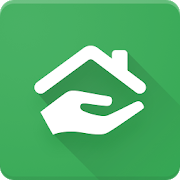 Программный комплекс “МойДом”Инструкция по установке программного комплекса “МойДом”Введенная в промышленную эксплуатацию часть программного комплекса “МойДом” состоит из следующих компонентов:Закрытая часть программного комплекса “МойДом”, доступная для:структурного (функционального) подразделения администрации органа местного самоуправления или муниципального учреждения (предприятия), отвечающего за сбор и ведение учета информации о плановых и аварийных работах на коммунальных сетях города, диспетчеризацию заявок от жителей по проблемам коммунального характера в их домах https://adm.moydom.ru/диспетчерской службы управляющей организации  https://uk.moydom.ru/диспетчерской службы ресурсоснабжающей (сетевой) организации https://rso.moydom.ru/	Закрытая часть представляет собой web-интерфейс с доступом по авторизационным данным, получаемым пользователями после заключения соответствующего соглашения с лицензиаром (ООО “Мой Дом”).2. Открытая часть программного комплекса “МойДом” для жителей города, состоит из:интернет-ресурса https://moydom.ru/приложения для устройств на базе операционной системы Android  https://play.google.com/store/apps/details?id=ru.moydom.mhприложения для устройств на базе операционной системы iOs https://itunes.apple.com/ru/app/mojdom-vsa-informacia-o-dome/id1182876359Демонстрационная закрытая часть программного комплекса “МойДом” предназначена для презентации возможностей программного комплекса “МойДом” заинтересованным лицам, обладает полным функционалом введенной в рабочую эксплуатацию части программного комплекса “Мой Дом” за исключением рассылки push-уведомлений на устройства жителей города с информацией о проводимых плановых и аварийных работах на сетях и оборудовании жилищно-коммунального комплекса города.Работа в демонстрационной или введенной в промышленную эксплуатацию частях программного комплекса мой дом не требует специализированной настройки рабочего места или установку какого-либо дополнительного программного обеспечения. Для полноценной работы пользователя с закрытыми частями (демонстрационной и/или введенной в промышленную эксплуатацию частью) программного комплекса “МойДом” необходим ПК, с установленной актуальной версией web-браузера, поддерживающего push-уведомления.Для получения доступа к демонстрационной закрытой части вышлите запрос на его получение по электронной почте support@moydom.ru. Запрос на получение доступа должен содержать:- наименование юридического лица, его тип (орган власти, управляющая или ресурсоснабжающая организация) и субъект РФ, на территории которой осуществляется деятельность;- ФИО и должность руководителя организации;- ФИО, контактные данные и должность ответственного лица, осуществляющего запрос.